АДМИНИСТРАЦИЯ ВЕСЬЕГОНСКОГО МУНИЦИПАЛЬНОГО ОКРУГАТВЕРСКОЙ ОБЛАСТИП О С Т А Н О В Л Е Н И Ег. Весьегонск29.12.2023                                                                                                                      №  655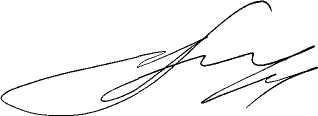 п о с т а н о в л я ет:1. Постановления Администрации Весьегонского муниципального округа от 30.12.2022 № 617 «Об  утверждении   муниципальной программы Весьегонского муниципального округа Тверской области «Совершенствование муниципального управления в Весьегонском муниципальном округе Тверской области» на 2023 – 2028 годы», от 29.03.2023 № 96 «О внесении изменений в постановление Администрации Весьегонского муниципального округа от 30.12.2022 № 617, от 31.05.2023 № 203 «О внесении изменений в постановление Администрации Весьегонского муниципального округа от 30.12.2022 № 617», от 06.09.2023 № 366 «О внесении изменений в постановление Администрации Весьегонского муниципального округа от 30.12.2022 № 617», от 21.11.2023 № 514 «О внесении изменений в постановление Администрации Весьегонского муниципального округа от 30.12.2022 № 617», от 29.12.2023 № 654 «О внесении изменений в постановление Администрации Весьегонского муниципального округа от 30.12.2022 № 617» признать утратившими силу с 01.01.2024г.2. Обнародовать настоящее постановление на информационных стендах муниципального образования «Весьегонский муниципальный округ» и разместить на официальном сайте Администрации Весьегонского муниципального округа в информационно-телекоммуникационной сети интернет.3. Настоящее постановление вступает в силу с 01.01.2024 г.Глава Весьегонского муниципального округа                                                                     А. В. Пашуков  О признании утратившими силу постановлений Администрации Весьегонского муниципального округа от 30.12.2022 № 617, от 29.03.2023 № 96, от 31.05.2023 № 203, от 06.09.2023 № 366, от 21.11.2023 № 514, от 29.12.2023№ 654